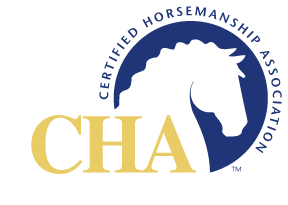 Certified Horsemanship Association2020 International Conference Texas A&M University - College Station near HoustonCollege Station, TX	October 30 - November 1, 2020Registration FormPlease complete and include payment.  There are absolutely no refunds.Email completed form to office@CHAinstructors.com or mail to the address below.One form per participant and only one discount per person.    Please direct all conference questions to 859-259-3399.Name:	Phone:	Address:	City:	State:	Zip:	E-mail:	Fax:	Arrival Date:	Departure Date:	Full Conference is Friday afternoon through Sunday evening, with all conference sessions, materials, two lunches and Awards Banquet Dinner.  Full conference attendees may sign up to ride in one mounted session. All Riders Must Provide Their Own ASTM-SEI Approved Helmet, Riding Attire and Boots.Lodging:  Full conference registration fees do not include lodging.  All lodging must be reserved and paid for separately by individual attendees at any of the hotels listed at www.CHA.horse.Transportation is on your own.  There is no shuttle to or from hotels, to airports, or to Texas A&M University.  The closest major airport is Houston, TX (IAH).Daily Rate options include all conference sessions on that day, materials, lunch and banquet on Saturday, or lunch on Sunday.  Daily rate attendees may not ride in mounted sessions.By attending this event, I give permission for CHA and MovingImagesNW to use any photo or video that is taken of myself during my attendance at this conference and release my right to any kind of remuneration for the public display of said images for promotional and/or educational purposes. For more information on this conference contact CHA at:  859-259-3399  *  www.CHA.horse  *  clandwehr@CHAinstructors.comCHA * 1795 Alysheba Way Suite 7102  Lexington, KY  40509 * Fax: 859-255-0726	  (updated 5/11/20)Full Conference: Please check or circle each item that applies below:	$425	CHA Member 	$375 	Register before August 31, 2020 for Early Bird Discount	$295	Speakers, CHA past presidents, current CHA Board Members, current CHA Regional Directors & 
State/Provincial Representatives.	$350 	Attendee from Current CHA Host Site	$195	Program Member with 5 or more attendees	$495	NON-CHA Member.  Includes $60 CHA Membership fee.	$0	Site Accreditation Training.  Must attend both Friday morning & Monday morning sessions.	$15 	Real Colors Training.  Must pre-register to get instrument.Daily Rates:	$95 Friday (Afternoon/Evening)		$60 Student	$145 Saturday (All Day and Banquet)		$60 Student 	$145 Sunday (All Day)		$60 Student	$55 Banquet (Saturday Night)Total for Conference  $	CHA accepts Visa, MasterCard or Discover, or check or money order in US funds made payable to CHA.Address above must be the 
billing address for the card.Amount: $	Card #:	Expiration Date:	Security code (3 digits):	Signature:	